                 РЕШЕНИЕ	                                                              КАРАР02.12.2020г.	                      г.Елабуга	                        № 36Об отмене решения Совета Елабужского муниципального района Республики Татарстан от 19 февраля 2015 г. № 491
«О муниципальном молодежном парламенте при Совете Елабужского муниципального района»В связи с приведением в соответствие с действующим законодательством, Совет Елабужского муниципального района Республики Татарстан РЕШИЛ:1. Решение Совета Елабужского муниципального района Республики Татарстан от 19 февраля 2015 г. № 491 «О муниципальном молодежном парламенте при Совете Елабужского муниципального района» отменить.2. Настоящее решение подлежит официальному опубликованию.3. Контроль за исполнением настоящего решения возложить на комиссию по вопросам муниципального устройства и депутатской этике.Председатель                                                                      Р.М.НуриевСОВЕТ ЕЛАБУЖСКОГО МУНИЦИПАЛЬНОГОРАЙОНАРЕСПУБЛИКИ ТАТАРСТАН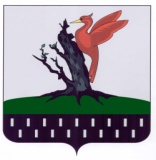 ТАТАРСТАН РЕСПУБЛИКАСЫАЛАБУГА  МУНИЦИПАЛЬРАЙОН   СОВЕТЫ